PROGRESSIONS ANNUELLESANNEE SCOLAIRE 2023-2024DISCIPLINE ALLEMAND PROGRESSION D’ALLEMAND QUATRIEME (4e )NB: Les séances du troisième trimestre à partir de la semaine 27 doivent servir à rattraper les heures perdues au cours des semaines précédentes (Calculs de Moyennes, Examens Blancs, Réunions etc.) et/ou à réviser les contenus des leçons de toute l’année et en évaluer l’appropriation par les apprenant(e)s. La répétition des dialogues ou textes permet à l’enseignant(e) d’y repérer les points de grammaire ou de conjugaison à introduire.  PROGRESSION D’ALLEMAND TROISIEME (3e)NB: Les séances du troisième trimestre à partir de la semaine 27 doivent servir à rattraper les heures perdues au cours des semaines précédentes (Calculs de Moyennes, Examens Blancs, Réunions etc.) et/ou à réviser les contenus des leçons de toute l’année et en évaluer l’appropriation par les apprenants. La répétition des dialogues ou textes permet à l’enseignant d’y repérer les points de grammaire ou de conjugaison à introduire
PROGRESSION D’ALLEMAND SECONDE (2nde)NB: 1)„Aufgabe zum Inhalt von…stellen“ bedeutet, dass der Lehrer oder die Lehrerin selbst Aufgabe zum Inhalt von der angegebenen Aktivität stellt.2) Les révisions du début d’année doivent laisser la place à l’exécution du programme proprement dit de l’année en cours      Année scolaire : 2023 - 2024 : PROGRESSION D’ALLEMAND DU NIVEAU PREMIERE  Année scolaire : 2023 - 2024 : PROGRESSION D’ALLEMAND DU NIVEAU PREMIERE  Page 2 sur 2MINISTERE DE L’EDUCATION NATIONALEET DE L’ALPHABETISATION-------------------DIRECTION DE LA PEDAGOGIEET DE LA FORMATION CONTINUE---------------Cité Administrative Annexe SEBROKO,Bâtiment B, 2ème ÉtageBP V 150 AbidjanREPUBLIQUE DE COTE D’IVOIREUnion - Discipline - Travail----------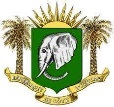 MOISSemaines ThèmessSéancessCONTENU DES SEANCES DE COURS EXERCICES A FAIRE EXERCICES A FAIRE MOISSemaines ThèmessSéancessCONTENU DES SEANCES DE COURS EN CLASSE A LA MAISON SEPTEMBRE 2023Semaine 1 BEGRÜSSUNG UND VORSTELLUNG1- Présentation du manuel : Deutsch? Na klar! Rubriques, thèmes et objectifs SEPTEMBRE 2023Semaine 1 BEGRÜSSUNG UND VORSTELLUNGLEKTION 1 : HALLO LEKTION 1 : HALLO SEPTEMBRE 2023Semaine 1 BEGRÜSSUNG UND VORSTELLUNG2   Entdecke das Thema (Page 5) - Dialog 1 (Page 6) -Fragen zum Text (Page 6) -Übung  (Page 9) - Lerne weiter : Übungen 1 + 2 (Page 9)-Übung 2 (Page 16) SEPTEMBRE 2023Semaine 1 BEGRÜSSUNG UND VORSTELLUNG3 Der erste Schultag (Page 7) -Grammatik 1 (Page 12) Merke dir (Page 11)Übung 4 Page 17) SEPTEMBRE 2023Semaine 2 BEGRÜSSUNG UND VORSTELLUNG4  Dialog 2 (Pages 7/8) + Grammatik 2  (Page 13) Übungen 1+2 (Pages 8/9) :avant „Lerne weiter » Übung 5 (Page 17) SEPTEMBRE 2023Semaine 2 BEGRÜSSUNG UND VORSTELLUNG5  Dialog 2 (Pages 7/8) + Grammatik 3 (Page 13) - Lerne weiter : Übungen 3+4 (Page 10)Übung 5 (Page 10) SEPTEMBRE 2023Semaine 2 BEGRÜSSUNG UND VORSTELLUNG6 Übe weiter (Page 16) Faire faire en classe par les élèves individuellement, corriger et mettre un exemple au tabeau. Dialog über Begrüßung und Vorstellung SEPTEMBRE 2023Semaine 3BEGRÜSSUNG UND VORSTELLUNG7 Das kann ich jetzt (Pages16/17)+Wiederholung des Inhalts der Lektion 1 Übungen 1) ; 2) ; 3) ;4) ; 5) ; 6) ;7(Pages 17)+ Übungen des Lehrers Wiederholt für die Prüfung! SEPTEMBRE 2023Semaine 3BEGRÜSSUNG UND VORSTELLUNG 8                                                      TEST ZUR LEKTION 1                                                      TEST ZUR LEKTION 1                                                      TEST ZUR LEKTION 1  9 KORREKTUR DES TESTS ZUR LEKTION 1  (heure à prévoir pour la correction de l‘ évaluation) KORREKTUR DES TESTS ZUR LEKTION 1  (heure à prévoir pour la correction de l‘ évaluation) KORREKTUR DES TESTS ZUR LEKTION 1  (heure à prévoir pour la correction de l‘ évaluation) OCTOBRE 2023Semaine 41.BEGRÜSSUNG UND VORSTELLUNGLEKTION 2 : WIE ALT BIST DU ?LEKTION 2 : WIE ALT BIST DU ?LEKTION 2 : WIE ALT BIST DU ?LEKTION 2 : WIE ALT BIST DU ?OCTOBRE 2023Semaine 41.BEGRÜSSUNG UND VORSTELLUNG1 WIE ALT BIST DU? (Page 18) - Lerne weiter: Übung 1 (Page 20)    -Übung 1 (Pages 23/24) Übung  2 (Page 24) OCTOBRE 2023Semaine 41.BEGRÜSSUNG UND VORSTELLUNG2 - Entdecke das Thema (Page 18) - Dialog(Page 19)+ Konjugation (Page 22)- Übung 3 (Page 26) Übung 2 (Page 25) OCTOBRE 2023Semaine 41.BEGRÜSSUNG UND VORSTELLUNG3 Dialog (Page 19) -Merke dir (Page 22) Übung 1 (Page 26) OCTOBRE 2023Semaine 51.BEGRÜSSUNG UND VORSTELLUNG4 Übe weiter (Page 26/27) -Übung 2 (Page 26) (Ecrire et jouer en classe) Übungen des Lehrers OCTOBRE 2023Semaine 51.BEGRÜSSUNG UND VORSTELLUNG5 Das kann ich jetzt (Pages 26/27) - Übungen 1; 2; 5  (Pages 26/27) - Übungen 3+4(Pages 26/27) OCTOBRE 2023Semaine 51.BEGRÜSSUNG UND VORSTELLUNG6Lektion 2:Comic: Beim Straßenbuchhändler:  Vorlesen und Kommentar der Bilder.  Was ist das Thema?  Pages 28-29-30Wo sind die Schüler? Was möchten sie? Wie heißt unser Deutschbuch? Übungen des Lehrers OCTOBRE 2023Semaine 6Semaine 61.BEGRÜSSUNG UND VORSTELLUNG7 Wiederholung  des Inhalts der Lektion 2 - Übungen des Lehrers Wiederholt für die Prüfung! OCTOBRE 2023Semaine 6Semaine 61.BEGRÜSSUNG UND VORSTELLUNG8 TEST ZUR LEKTION 2TEST ZUR LEKTION 2TEST ZUR LEKTION 2OCTOBRE 2023Semaine 6Semaine 61.BEGRÜSSUNG UND VORSTELLUNG9 KORREKTUR DES TESTS zur Lektion 2  (heure à prévoir pour la correction de l‘ évaluation) KORREKTUR DES TESTS zur Lektion 2  (heure à prévoir pour la correction de l‘ évaluation) KORREKTUR DES TESTS zur Lektion 2  (heure à prévoir pour la correction de l‘ évaluation)                                  LEKTION 1 : MEINE SCHÖNE SCHULE                                 LEKTION 1 : MEINE SCHÖNE SCHULE                                 LEKTION 1 : MEINE SCHÖNE SCHULE                                 LEKTION 1 : MEINE SCHÖNE SCHULE                                 LEKTION 1 : MEINE SCHÖNE SCHULE OCTOBRE 2023 (SUITE)Semaine 7MEINE SCHULE1  - Entdecke das Thema (Page 31)+Dialog 1 (Page 32) -Fragen zum Text (Page 32) -Übung 2 oben (Page 34)  -Lerne weiter: Übung 1(Page 34) Lerne weiter: Übung 2 (Page 34 ) OCTOBRE 2023 (SUITE)Semaine 7MEINE SCHULE2 Dialog1 (Page 32) -Grammatik 1 (Pages 35)- Schätze dich selbst ein (Page 39) - Übung 1 (Page 36)  Übung 1 oben(Page 39) Schätze dich selbst ) ein. Übung 2 (Page 39)  OCTOBRE 2023 (SUITE)Semaine 7MEINE SCHULE3Dialog1 (Page 32) -Grammatik 2(Pages 36)- Übung 2  (Page 36) Übungen des LehrersNOVEMBRE 2023Semaine 8MEINE SCHULE4  Dialog 2 (Page 33) - Grammatik 3 (Page 37) Frage zum Text (Page 33) Übung 1 oben  (Page 34)  Übung 3 (Page 35) NOVEMBRE 2023Semaine 8MEINE SCHULE5Dialog 2 - Grammatik 4 (Page 37) Übungen des Lehrers Verwende, was du kennst Ü2 (Page 40) NOVEMBRE 2023Semaine 8MEINE SCHULE6  Dialog 2- Grammatik 5 (Page 38) Verwende, was du kennst . Übung 1 (Page 39)+ Übungen des Lehrers Übungen des Lehrers NOVEMBRE 2023Semaine 9MEINE SCHULE7Übe weiter (Page 40) Faire faire en classe par les élèves individuellement, corriger et mettre un exemple au tabeau. Übungen des Lehrers NOVEMBRE 2023Semaine 9MEINE SCHULE8-Das kann ich jetzt (Pages 40/41) -das A-B-C Lied (Page 41) -Wiederholung des Inhalts der Lektion 1 Übungen 1; 2; 3;4;5 (Pages 40/ 41-( das A-B-C Lied mitsingen) Wiederholt für die Prüfung! NOVEMBRE 2023Semaine 9MEINE SCHULE9 TEST ZUR  LEKTION 1TEST ZUR  LEKTION 1TEST ZUR  LEKTION 1Semaine 1010 KORREKTUR DES TESTS ZUR LEKTION 1 (heure à prévoir pour la correction de l‘ évaluation) LEKTION 2 : MEINE SCHULSACHEN (Page 42)LEKTION 2 : MEINE SCHULSACHEN (Page 42)LEKTION 2 : MEINE SCHULSACHEN (Page 42)LEKTION 2 : MEINE SCHULSACHEN (Page 42)LEKTION 2 : MEINE SCHULSACHEN (Page 42)NOVEMBRE 2023 (SUITE)Semaine 102. MEINE SCHULE1 - Entdecke das Thema (Page 42) + Artikel  von zusammengesetzten Wörtern: zB: das Schulheft - Schätze dich selbst ein! Übung 1  (Page 47)  -Verwende, was du kennst  Übung 3 (Page 49)  Lerne weiter: Übung 1 (Page 44) NOVEMBRE 2023 (SUITE)Semaine 102. MEINE SCHULE2 Dialog (Page 43)   - Fragen zum Text (Page 43) -Lerne weiter: Übung 2 (Page 45) -Schätze dich selbst ein!   Übung 2 (Page 47) Verwende, was du kennst Übung 2 (Page 48)NOVEMBRE 2023 (SUITE)Semaine 11 2. MEINE SCHULE3  Dialog (Page 43)+ Grammatik  a:                    -Die trennbaren Verben im Präsens (Pages 45/46) Übungen des Lehrers Verwende, was du kennst Übung 1 (P. 48)NOVEMBRE 2023 (SUITE)Semaine 11 2. MEINE SCHULE4 Dialog (Page 45) + Grammatik b: Die trennbaren Verben im Perfekt (Page 46) Übe weiter (Page 49) (Même méthode que la précédente) Übungen des Lehrers NOVEMBRE 2023 (SUITE)Semaine 11 2. MEINE SCHULE5 Das kann ich jetzt (Page 49)Übungen des Lehrers Übungen des Lehrers DECEMBRE 20232. MEINE SCHULEDEUXIEME TRIMESTREDEUXIEME TRIMESTREDEUXIEME TRIMESTREDEUXIEME TRIMESTREDECEMBRE 2023      Semaine 122. MEINE SCHULE6Lektion 2:Comic: Meine Schulsachen (Pages 50-51)Vorlesen, Kommentar der Bilder -Was ist das Thema? -Wo sind die Schülerinnen? -Was haben sie in der Hand? Übungen des Lehrers DECEMBRE 2023      Semaine 122. MEINE SCHULE7  Wiederholung des Inhalts der Lektion 2  Übungen des Lehrers Wiederholt für die Prüfung! DECEMBRE 2023      Semaine 122. MEINE SCHULE8TEST ZUR LEKTION 2TEST ZUR LEKTION 2TEST ZUR LEKTION 2DECEMBRE 2023Semaine 13 2. MEINE SCHULE9 KORREKTUR DES TESTS ZUR LEKTION 2(heure à prévoir pour la correction de l‘ évaluation)KORREKTUR DES TESTS ZUR LEKTION 2(heure à prévoir pour la correction de l‘ évaluation)KORREKTUR DES TESTS ZUR LEKTION 2(heure à prévoir pour la correction de l‘ évaluation)LEKTION 1 MEIN TRAUMBERUF (Page 54) LEKTION 1 MEIN TRAUMBERUF (Page 54) LEKTION 1 MEIN TRAUMBERUF (Page 54) LEKTION 1 MEIN TRAUMBERUF (Page 54) DECEMBRE 2023 Semaine 131 - Entdecke das Thema (Pages 52)   -Dialog (Pages 53)  - Aufgaben zum Text (Page 54) -Übung 1 (Page54) Lerne weiter: Übung 1 (Page 55) DECEMBRE 2023 Semaine 132  Dialog (Pages 53/54) +Grammatik 1 (Page 59) Verwende, was du kennst Übung 3 (Page 63 ) Verwende, was du kennst.                      Übung 1 (P 62)JANVIER 2024JANVIER 2022Semaine 143  Dialog (Pages  53/54) -Grammatik 2 (Page 60)-Lerne weiter: Übung 2 (P 55-56) -Schätze dich selbst ein Übung 1 (Page 61)  Schätze dich selbst ein! Übung2 (Page 61) JANVIER 2024JANVIER 2022Semaine 144  Merke dir (Page 59) -Lerne weiter: Übung 3 (Pages 57/58)+Übung 4 (Page 59) Übung 3 (Page 62) JANVIER 2024JANVIER 2022Semaine 145 Übe weiter Übe weiter (Page 63)                            ( Methode précédente)+ Verwende, was du kennst. Übung 2 (Page 63 ) Übung 4 (Page 62) JANVIER 2024JANVIER 2022Semaine 15Semaine 15 6 -Das kann ich jetzt (Page 64) - Übungen 1,2,3,4 (Page 64) Das kann ich jetzt Übung 5 (Page 64) JANVIER 2024JANVIER 2022Semaine 15Semaine 15 7 Wiederholung des Inhalts der Lektion 1 Übungen des Lehrers Wiederholt für die Prüfung! JANVIER 2024JANVIER 2022Semaine 15Semaine 15 8 TEST ZUR LEKTION 1TEST ZUR LEKTION 1TEST ZUR LEKTION 1JANVIER 2024JANVIER 2022Semaine 169 KORREKTUR DES TESTS ZUR LEKTION 1 (heure à prévoir pour la correction de l‘ évaluation) KORREKTUR DES TESTS ZUR LEKTION 1 (heure à prévoir pour la correction de l‘ évaluation) KORREKTUR DES TESTS ZUR LEKTION 1 (heure à prévoir pour la correction de l‘ évaluation) JANVIER 2024JANVIER 2022Semaine 16LEKTION 2: MEIN VORBILD (Page 65)LEKTION 2: MEIN VORBILD (Page 65)LEKTION 2: MEIN VORBILD (Page 65)LEKTION 2: MEIN VORBILD (Page 65)JANVIER 2024JANVIER 2022Semaine 161  - Entdecke das Thema (Page 65)+Text  (Page 66) Übung 1 (Page 66)+ Übungen des Lehrers   Lerne weiter: Übung 1 (Page 68) JANVIER 2024JANVIER 2022Semaine 16 2 Text (Page 66) + Grammatik1 (Page70) Lerne weiter: (Page 69) Übung 2 - Übung 2 (Page 69) JANVIER 2024JANVIER 2022Semaine 173  Text (Page 66) + Grammatik 2 (Page 71)     Lerne weiter (Page 69) Übung 3 Übungen des Lehrers JANVIER 2024JANVIER 2022Semaine 174 Lerne weiter (Page 69)  -Lerne weiter (Page 69) Übung 4 -Schätze dich selbst ein Übung 2    (Page72) Schätze dich selbst ein. Übung 1  (Page72) JANVIER 2024JANVIER 2022Semaine 175 Merke dir (Page 70) Verwende, was du kennst (Page 73) Übungen 1+ 2 Verwende, was du kennst Übung 3  (Page 74 ) FEVRIER 2024Semaine 186 Übe weiter (Page 74) Übe weiter (Page 74) (Méthode précédente) Übungen des Lehrers FEVRIER 2024Semaine 187-Comic (Pages 76 à 78) : Mein Traumberuf Vorlesen, Kommentar der Bilder -Wer spricht? Was ist das Thema? -Was möchte die Tochter? Übungen des Lehrers FEVRIER 2024Semaine 188Das kann ich jetzt (Pages 74/75)                - Wiederholung des Inhalts der Lektion 2 Das kann ich jetzt (Pages 74/75) Übungen 1; 2; 3; 4 Wiederholt für die Prüfung! FEVRIER 2024Semaine 199 TEST ZUR LEKTION 2TEST ZUR LEKTION 2TEST ZUR LEKTION 210KORREKTUR DES TESTS ZUR LEKTION 2KORREKTUR DES TESTS ZUR LEKTION 2KORREKTUR DES TESTS ZUR LEKTION 2Semaines CONTENU DES SEANCES DE COURS EXERCICES A FAIRE  EXERCICES A FAIRE  Semaines CONTENU DES SEANCES DE COURS EN CLASSE A LA MAISON FEVRIER 2024 (SUITE)Semaine194.GESUNDHEIT4.GESUNDHEITLEKTION 1: ICH HABE SCHMERZEN (Page 81)LEKTION 1: ICH HABE SCHMERZEN (Page 81)LEKTION 1: ICH HABE SCHMERZEN (Page 81)FEVRIER 2024 (SUITE)Semaine194.GESUNDHEIT4.GESUNDHEIT1 - Entdecke das Thema (Pages 79/80) -Lerne weiter - Übungen 1 + 2+ 3 (Page 82) + Übung 5  (Page 83) Schätze dich selbst ein. Übung 1 (Page 85) FEVRIER 2024 (SUITE)Semaine 20Semaine 204.GESUNDHEIT4.GESUNDHEIT2  Dialog (Page 81)  - Aufgaben zum Text (Page 81) Lerne weiter (Page 83) Übung 4 - Merke dir (toute la Page 84 sauf le pluriel)  Schätze dich selbst ein. Übung 3 (Page 86)  FEVRIER 2024 (SUITE)Semaine 20Semaine 204.GESUNDHEIT4.GESUNDHEIT3 Dialog (Page 81) + Merke dir ( Page 84): Pluralformen -Schätze dich selbst ein ( Page 86)  Übung 2 -Verwende, was du kennst: Übung 2 (Page 87): Stelle Fragen! Verwende, was du kennst: Übung 1 (Page 87) Artikel und Pluralform! FEVRIER 2024 (SUITE)Semaine 20Semaine 204.GESUNDHEIT4.GESUNDHEIT4 Übe weiter (Page 87) Übe weiter (Page 87) (Méthode précédente) Übungen des Lehrers FEVRIER 2024 (SUITE)4.GESUNDHEIT4.GESUNDHEITTROISIEME TRIMESTRETROISIEME TRIMESTRETROISIEME TRIMESTRETROISIEME TRIMESTREFEVRIER 2024 (SUITE)Semaine 21Semaine 214.GESUNDHEIT4.GESUNDHEIT5 Das kann ich jetzt (Page 87) +Wiederholung des Inhalts der Lektion 1 Übungen des Lehrers  Wiederholt für die Prüfung!  FEVRIER 2024 (SUITE)Semaine 21Semaine 214.GESUNDHEIT4.GESUNDHEIT6                  TEST ZUR LEKTION 1                                                                                   TEST ZUR LEKTION 1                                                                                   TEST ZUR LEKTION 1                                                                  FEVRIER 2024 (SUITE)Semaine 21Semaine 214.GESUNDHEIT4.GESUNDHEIT7 KORREKTUR DES TESTS ZUR LEKTION 1   (heure à prévoir pour la correction de l‘ évaluation) KORREKTUR DES TESTS ZUR LEKTION 1   (heure à prévoir pour la correction de l‘ évaluation) KORREKTUR DES TESTS ZUR LEKTION 1   (heure à prévoir pour la correction de l‘ évaluation) MARS 2024Semaine 22Semaine 224.GESUNDHEITLEKTION 2: TREIB DOCH SPORT!LEKTION 2: TREIB DOCH SPORT!LEKTION 2: TREIB DOCH SPORT!LEKTION 2: TREIB DOCH SPORT!MARS 2024Semaine 22Semaine 224.GESUNDHEIT1 - Entdecke das Thema  (Pages 88/89) Lerne weiter Übungen 2+4 (Pages 91/92) -Lerne weiter Übung 3 (Page 92) -Verwende, was du kennst: Übung 3 (P.96 ) MARS 2024Semaine 22Semaine 224.GESUNDHEIT2 Dialog  (Page 90) + Grammatik1 (Page 93) - Aufgaben zum Text (Page 90) Schätze dich selbst ein: Übung 2 (Page 95) Schätze dich selbst ein: Übung 1 (Page 94)            2e colonne du tableau MARS 2024Semaine 22Semaine 224.GESUNDHEIT3 Dialog (Page 90) + Grammatik 2 (Page 93) -Lerne weiter Übung 1 (Page 91) -Verwende, was du kennst: Übung 2 (Page.96 ) -Schätze dich selbst ein: Übung 1 (Page 94) 3e colonne du tableau -Verwende, was du kennst: Übung 1 (P.95) MARS 2024Semaine 23Semaine 234.GESUNDHEIT4  Übe weiter (Page 97) Übe weiter (Page 97) (Méthode précédente) Übungen des Lehrers  MARS 2024Semaine 23Semaine 234.GESUNDHEIT5 Das kann ich jetzt (Page 97) +Wiederholung des Inhalts der Lektion 2 Übungen des Lehrers Wiederholt für die Prüfung! MARS 2024Semaine 23Semaine 234.GESUNDHEIT6Comic (Pages 98 à 100) -Was ist das Thema? -Was fehlt Kouassi? -Was sagt Frau Tipenin? -Ist Kouassi krank? Übungen des Lehrers MARS 2024Semaine 244.GESUNDHEIT7 TEST ZUR LEKTION 2TEST ZUR LEKTION 2TEST ZUR LEKTION 2MARS 2024Semaine 24REVISIONS GENERALES8 Korrektur der Prüfung zum Inhalt der Lektion 2( heure à prévoir pour la correction de l‘ évaluation) Korrektur der Prüfung zum Inhalt der Lektion 2( heure à prévoir pour la correction de l‘ évaluation) Korrektur der Prüfung zum Inhalt der Lektion 2( heure à prévoir pour la correction de l‘ évaluation) MARS 2024Semaine 24REVISIONS GENERALES1 Wiederholung des Inhalts vom Thema 1 Wiederholung des Inhalts vom Thema 1 Wiederholung des Inhalts vom Thema 1 AVRIL-10 MAI 2024Semaine 24REVISIONS GENERALES2 Wiederholung des Inhalts vom Thema 2 Wiederholung des Inhalts vom Thema 2 Wiederholung des Inhalts vom Thema 2 AVRIL-10 MAI 2024Semaines 25-29REVISIONS GENERALES3 Wiederholung des Inhalts vom Thema 3 Wiederholung des Inhalts vom Thema 3 Wiederholung des Inhalts vom Thema 3 AVRIL-10 MAI 2024Semaines 25-29REVISIONS GENERALES4 Wiederholung des Inhalts vom Thema 4 Wiederholung des Inhalts vom Thema 4 Wiederholung des Inhalts vom Thema 4 AVRIL-10 MAI 2024Semaines 25-29REVISIONS GENERALES5 Wiederholung des Inhalts von Themen 1,2,3 und 4 Wiederholung des Inhalts von Themen 1,2,3 und 4 Wiederholung des Inhalts von Themen 1,2,3 und 4 AVRIL-10 MAI 2024Semaines 25-29Wiederholung des Inhalts von Themen 1,2,3 und 4Wiederholung des Inhalts von Themen 1,2,3 und 4Wiederholung des Inhalts von Themen 1,2,3 und 4MoisMoisSemainesThèmesSéancesLeçons ou Textesà faire en CLASSEStructures grammaticalesà faire en CLASSEExerc. à faire en CLASSEExercices à faire à la  MAISONI -JUGENDLICHE UND FAMILIELEKTION 1 : AUF DEM DORFLEKTION 1 : AUF DEM DORFLEKTION 1 : AUF DEM DORFLEKTION 1 : AUF DEM DORFLEKTION 1 : AUF DEM DORFSEPTEM-BRE 2023SEPTEM-BRE 2023Semaine 1I -JUGENDLICHE UND FAMILIE1Entdecke das Thema  S.5Introduction au thèmeIch identifiziere S.5-6.A l’initiative du professeurSEPTEM-BRE 2023SEPTEM-BRE 2023Semaine 1I -JUGENDLICHE UND FAMILIE2Lerne weiterS.7-8-9A1 +A2 +A3S 7-8-9SEPTEM-BRE 2023SEPTEM-BRE 2023Semaine 1I -JUGENDLICHE UND FAMILIE3Lerne weiter A5 S. 10A4+A5+A6 S 10 + Ü1 + Ü2.S 14 Ü3 S 14SEPTEM-BRE 2023SEPTEM-BRE 2023Semaine 2I -JUGENDLICHE UND FAMILIE4Lerne weiter A5 S. 10Merke dir : 1 S 11-12A1+A2+A3 (S 11-12) Ü3(S. 17)SEPTEM-BRE 2023SEPTEM-BRE 2023Semaine 2I -JUGENDLICHE UND FAMILIE5Lerne weiter A5  S 10Merke dir : 2 S.12A4+A5+A6 (S.12-13) Ü4+Ü5 (S 17-18))SEPTEM-BRE 2023SEPTEM-BRE 2023Semaine 2I -JUGENDLICHE UND FAMILIE6Übe Weiter + Projekt (S .19)Ü4 (S15)+Ü5 (S.16)+ Übe Weiter + Projekt (S.19)PROJEKT (S.19)SEPTEM-BRE 2023SEPTEM-BRE 2023Semaine 3I -JUGENDLICHE UND FAMILIE7REVISION + DAS KANN ICH (S. 20)REVISION + DAS KANN ICH (S. 20)REVISION + DAS KANN ICH (S. 20)REVISION + DAS KANN ICH (S. 20)SEPTEM-BRE 2023SEPTEM-BRE 2023Semaine 3I -JUGENDLICHE UND FAMILIE8EVALUATIONEVALUATIONEVALUATIONEVALUATIONSEPTEM-BRE 2023SEPTEM-BRE 2023Semaine 3I -JUGENDLICHE UND FAMILIE9REMEDIATIONREMEDIATIONREMEDIATIONREMEDIATIONOCTOBRE2023OCTOBRE2023Semaine 4LEKTION 2 : BEI TANTE AMALEKTION 2 : BEI TANTE AMALEKTION 2 : BEI TANTE AMALEKTION 2 : BEI TANTE AMALEKTION 2 : BEI TANTE AMAOCTOBRE2023OCTOBRE2023Semaine 4I – JUGENDLICHE UND FAMILIE 1Entdecke das Thema  S.21Lerne weiter A 1 +A2 S.22+23Introduction au thèmeIch identifiziere S.21Lerne weiter A 1 +A2 S22+23A l’initiative du professeurOCTOBRE2023OCTOBRE2023Semaine 4I – JUGENDLICHE UND FAMILIE 2Lerne weiter A3  +A4 +A5a S .24- 25A3  +A4 +A5a S 24- 25Ü1 +U2 S.29OCTOBRE2023OCTOBRE2023Semaine 4I – JUGENDLICHE UND FAMILIE 3Lerne weiter A4 S .24A5.b + A6 S 25-26+ Ü4 S.30A l’initiative du professeurOCTOBRE2023OCTOBRE2023Semaine 5I – JUGENDLICHE UND FAMILIE 4Lerne weiter A4 s.24-25Merke dir : Das PerfektA1 +A2 + A3 S.27-28A1 +A2 + A3 S 27-28 + Ü3 S. 30A l’initiative du professeurOCTOBRE2023OCTOBRE2023Semaine 5I – JUGENDLICHE UND FAMILIE 5Verwende, was du kennst S. 31Informationen  Ü. 1 S. 31-32A l’initiative du professeurOCTOBRE2023OCTOBRE2023Semaine 5I – JUGENDLICHE UND FAMILIE 6Lerne weiter A4Informationen  Ü2 + Ü3 + Ü4 S.32-33Ü4 S.33OCTOBRE2023OCTOBRE2023Semaine 6I – JUGENDLICHE UND FAMILIE 7Übe Weiter + Projekt S .33-34Übe Weiter + Projekt S. 33-34PROJEKTOCTOBRE2023OCTOBRE2023Semaine 6I – JUGENDLICHE UND FAMILIE 8COMIC (S.36-39)COMIC (S.36-39)COMIC (S.36-39)COMIC (S.36-39)OCTOBRE2023OCTOBRE2023Semaine 6I – JUGENDLICHE UND FAMILIE 9REVISION + DAS KANN ICH ( S .35)REVISION + DAS KANN ICH ( S .35)REVISION + DAS KANN ICH ( S .35)REVISION + DAS KANN ICH ( S .35)OCTOBRE2023OCTOBRE2023Semaine 7I – JUGENDLICHE UND FAMILIE 10EVALUATIONEVALUATIONEVALUATIONEVALUATIONOCTOBRE2023OCTOBRE2023Semaine 7I – JUGENDLICHE UND FAMILIE 11REMEDIATIONREMEDIATIONREMEDIATIONREMEDIATIONLeçons ou Textesà faire en CLASSEStructures grammaticalesà faire en CLASSEExercices. à faire en CLASSEExercices à faire à la  MAISONExercices à faire à la  MAISON                     LEKTION 1 : ALLEIN REISEN MACHT GLÜCKLICH                     LEKTION 1 : ALLEIN REISEN MACHT GLÜCKLICH                     LEKTION 1 : ALLEIN REISEN MACHT GLÜCKLICH                     LEKTION 1 : ALLEIN REISEN MACHT GLÜCKLICH                     LEKTION 1 : ALLEIN REISEN MACHT GLÜCKLICH                     LEKTION 1 : ALLEIN REISEN MACHT GLÜCKLICH                     LEKTION 1 : ALLEIN REISEN MACHT GLÜCKLICH                     LEKTION 1 : ALLEIN REISEN MACHT GLÜCKLICHOCTOBRE2023 (SUITE)Semaine 7II- REISE UND FREIZEIT1Entdecke das Thema S.40-41+ Lerne weiter A1 S.42Ich identifiziere S.40-41+ Lerne weiter A1 S.42A l’initiative du professeurA l’initiative du professeurNOVEMBRE 2023Semaine 8II- REISE UND FREIZEIT2Lerne weiterA2 +A3+A4 (S 42+43)A2 +A3+A4 (S 42+43)Ü1 S.51Ü1 S.51NOVEMBRE 2023Semaine 8II- REISE UND FREIZEIT3Merke dir 1: S46-47Merke dir 1 : WechselpräpostionenMerke dir  1: S.44-47 A1+A2Ü1 S53/Ü2 S 54Ü1 S53/Ü2 S 54NOVEMBRE 2023Semaine 8II- REISE UND FREIZEIT4Lerne weiter A3 S42-43Merke dir 2 S.46-47Merke dir 2: Das PräteritumA5 + Merke dir 2:A3 +A4+ A5 S46-47-48Ü3 S 54Ü3 S 54NOVEMBRE 2023Semaine 9II- REISE UND FREIZEIT5Lerne weiter A3A6 (S48)+ Ü2 (S51)A l’initiative du professeurA l’initiative du professeurNOVEMBRE 2023Semaine 9II- REISE UND FREIZEIT6Merke dir A8 S.49A7 + A8  S.48-49 A10 (S50)    A9 S.50+ Ü3(S54)  A9 S.50+ Ü3(S54)  NOVEMBRE 2023Semaine 9II- REISE UND FREIZEIT7Übe Weiter + ProjektS 54 +S55Übe Weiter + Projekt S 54 +S55ProjektProjektNOVEMBRE 2023Semaine 10II- REISE UND FREIZEIT8  REVISION + DAS KANN ICH ( S .55)  REVISION + DAS KANN ICH ( S .55)  REVISION + DAS KANN ICH ( S .55)  REVISION + DAS KANN ICH ( S .55)  REVISION + DAS KANN ICH ( S .55)NOVEMBRE 2023Semaine 10II- REISE UND FREIZEIT9EVALUATIONEVALUATIONEVALUATIONEVALUATIONEVALUATIONNOVEMBRE 2023Semaine 10II- REISE UND FREIZEIT10REMEDIATIONREMEDIATIONREMEDIATIONREMEDIATIONREMEDIATIONNOVEMBRE 2023LEKTION 2 : FAMILIE KADJA ORGANISIERT EINE REISE NACH ABIDJANLEKTION 2 : FAMILIE KADJA ORGANISIERT EINE REISE NACH ABIDJANLEKTION 2 : FAMILIE KADJA ORGANISIERT EINE REISE NACH ABIDJANLEKTION 2 : FAMILIE KADJA ORGANISIERT EINE REISE NACH ABIDJANLEKTION 2 : FAMILIE KADJA ORGANISIERT EINE REISE NACH ABIDJANLEKTION 2 : FAMILIE KADJA ORGANISIERT EINE REISE NACH ABIDJANLEKTION 2 : FAMILIE KADJA ORGANISIERT EINE REISE NACH ABIDJANLEKTION 2 : FAMILIE KADJA ORGANISIERT EINE REISE NACH ABIDJANNOVEMBRE 2023Semaine 11II- REISE UND FREIZEIT1Entdecke das Thema  Ich identifiziere S 57-58Lerne weiter A1 S59A1+ Introduction au thème S 57-58+ Lerne weiter A1 A1 S59A l’initiative du professeurA l’initiative du professeurNOVEMBRE 2023Semaine 11II- REISE UND FREIZEIT2Lerne weiter A2 S 59A 2 + A3+ A4  S 59 -60Ü3 S71Ü3 S71NOVEMBRE 2023Semaine 11II- REISE UND FREIZEIT3Lerne weiter A2 S.59Merke dir : Das  FuturA5 +A6 (61)  Merke dir A1 + A2 +A3  (S 62-63-64)+Ü1 (S.69)Ü2 /Ü3 S.70-71Ü2 /Ü3 S.70-71II- REISE UND FREIZEITDEUXIEME TRIMESTREDEUXIEME TRIMESTREDEUXIEME TRIMESTREDEUXIEME TRIMESTREDEUXIEME TRIMESTREDEUXIEME TRIMESTREDECEMBRE2023Semaine 12II- REISE UND FREIZEIT4Lerne weiter A2 S.59A4 S 68+Ü1 S.69 + Ü4 S71Ü4 S 71Ü4 S 71DECEMBRE2023Semaine 12II- REISE UND FREIZEIT5Lerne weiter A3: Freizeit und Hobbys S 67-68A1 + A2+ A3S 66-67-68A l’initiative du professeurA l’initiative du professeurDECEMBRE2023Semaine 12II- REISE UND FREIZEIT6Lerne weiter A3Freizeit und HobbysÜ1- Ü2-U3  S.72/73A l’initiative du professeurA l’initiative du professeurDECEMBRE2023Semaine 13II- REISE UND FREIZEIT7Übe Weiter + ProjektS74Übe Weiter + Projekt S74A l’initiative du professeurA l’initiative du professeurDECEMBRE2023Semaine 13II- REISE UND FREIZEIT8COMIC (S75-78)COMIC (S75-78)COMIC (S75-78)COMIC (S75-78)COMIC (S75-78)DECEMBRE2023Semaine 13II- REISE UND FREIZEIT9REVISON + DAS KANN ICH(S74)REVISON + DAS KANN ICH(S74)REVISON + DAS KANN ICH(S74)REVISON + DAS KANN ICH(S74)REVISON + DAS KANN ICH(S74)JANVIER 2024Semaine 14II- REISE UND FREIZEIT10EVALUATIONEVALUATIONEVALUATIONEVALUATIONEVALUATIONJANVIER 2024Semaine 14II- REISE UND FREIZEIT11 REMEDIATION REMEDIATION REMEDIATION REMEDIATION REMEDIATIONJANVIER 2024Semaine 14III- FESTE UND TRADITIONENLEKTION 1 : JAMSFEST IN ERYMAKOUGUIELEKTION 1 : JAMSFEST IN ERYMAKOUGUIELEKTION 1 : JAMSFEST IN ERYMAKOUGUIELEKTION 1 : JAMSFEST IN ERYMAKOUGUIELEKTION 1 : JAMSFEST IN ERYMAKOUGUIEJANVIER 2024Semaine 14III- FESTE UND TRADITIONEN1Entdecke das Thema  Ich identifiziere +A1 S.79-80Introduction au thème + A1 S.80 A l’initiative du professeurJANVIER 2024Semaine 15III- FESTE UND TRADITIONEN2Lerne weiter  A2-A3-A4 S.81-82A 2 + A3+ A4 +A5 S81-82Ü1 S.89JANVIER 2024Semaine 15III- FESTE UND TRADITIONEN3Lerne weiter A3 S.81Merke dir 1: L’inversion du sujet S.83A6 (S84) + Merke dir 1: A 1 + A2 + A3 (S83-84) + Ü4 S.89Ü5 S.90JANVIER 2024Semaine 15III- FESTE UND TRADITIONEN4Lerne weiter A3 S.81Merke dir 2: Der Infinitivsatz S.84 Merke dir A4 + A5  + A6 (S.84-85)Ü.7 S.90JANVIER 2024Semaine 16III- FESTE UND TRADITIONEN5Merke dir A7+ A8+A9 S.86-87A7 +A8 +A9(S86-87) + Ü2 S.89+Ü8 S.91Ü9 S91/ Ü3 S.89JANVIER 2024Semaine 16III- FESTE UND TRADITIONEN6Merke dir  A10 + A11+ A12 (S87-88)A10 + A11+ A12 (S87-88) +Ü 10 S91A13 S.88JANVIER 2024Semaine 16III- FESTE UND TRADITIONEN7Übe Weiter+ Projekte S91-92Übe Weiter+ Projekte S.91-92A l’initiative du professeurJANVIER 2024Semaine 17III- FESTE UND TRADITIONEN      8                                                                         REVISION +DAS KANN ICH S.92      8                                                                         REVISION +DAS KANN ICH S.92      8                                                                         REVISION +DAS KANN ICH S.92      8                                                                         REVISION +DAS KANN ICH S.92      8                                                                         REVISION +DAS KANN ICH S.92JANVIER 2024Semaine 17III- FESTE UND TRADITIONEN9EVALUATION EVALUATION EVALUATION EVALUATION JANVIER 2024Semaine 17III- FESTE UND TRADITIONEN10REMEDIATIONREMEDIATIONREMEDIATIONREMEDIATIONFEVRIER 2024LEKTION 2 : SITTEN UND GEBRÄUCHE AUS DER CÔTE D‘IVOIRELEKTION 2 : SITTEN UND GEBRÄUCHE AUS DER CÔTE D‘IVOIRELEKTION 2 : SITTEN UND GEBRÄUCHE AUS DER CÔTE D‘IVOIRELEKTION 2 : SITTEN UND GEBRÄUCHE AUS DER CÔTE D‘IVOIRELEKTION 2 : SITTEN UND GEBRÄUCHE AUS DER CÔTE D‘IVOIRELEKTION 2 : SITTEN UND GEBRÄUCHE AUS DER CÔTE D‘IVOIRELEKTION 2 : SITTEN UND GEBRÄUCHE AUS DER CÔTE D‘IVOIREFEVRIER 2024Semaine 18                         III-   FESTE UND TRADITIONEN1Entdecke das Thema  Ich identifiziere + Lerne weiter A1+A2 S93-94-95Introduction au thème + Lerne weiter A1+A2+ S93-94-95Ü1 S.101    FEVRIER 2024Semaine 18                         III-   FESTE UND TRADITIONEN2Lerne weiter A1 S.94Merke dir 1: Präpositionen mit AkkusativMerke dir: A1 +A2 +A3 (S96-97) + Lerne weiter A3 +A4 (S97)Ü2 S101 / Ü3 S102FEVRIER 2024Semaine 18                         III-   FESTE UND TRADITIONEN3Lerne weiter A1 S.94Merke dir 2: Präpositionen mit Dativ S.97Merke dir: A4 +A5 +A6 (S.97-99) + Lerne weiter A7 + A8 (S.99-100)Ü4 S102FEVRIER 2024Semaine 19                         III-   FESTE UND TRADITIONEN4Lerne weiter A8 S.100A9 + Ü5 S.100-102A l’initiative du professeurFEVRIER 2024Semaine 19                         III-   FESTE UND TRADITIONEN5Übe weiter S.103Übe weiter S.103L’enseignant propose d’autres exercices de situations d‘évaluationA l’initiative du professeurFEVRIER 2024Semaine 19                         III-   FESTE UND TRADITIONEN6Projekt S.103Projekt S.103A l’initiative du professeurFEVRIER 2024Semaine 20                         III-   FESTE UND TRADITIONEN7                                                                        COMIC S104-105                                                                          COMIC S104-105                                                                          COMIC S104-105                                                                          COMIC S104-105  FEVRIER 2024Semaine 20                         III-   FESTE UND TRADITIONEN8DAS KANN ICH S. 103 + REVISIONDAS KANN ICH S. 103 + REVISIONDAS KANN ICH S. 103 + REVISIONDAS KANN ICH S. 103 + REVISIONFEVRIER 2024Semaine 20                         III-   FESTE UND TRADITIONEN9  EVALUATION  EVALUATION  EVALUATION  EVALUATIONFEVRIER 2024                         III-   FESTE UND TRADITIONENTROISIEME TRIMESTRETROISIEME TRIMESTRETROISIEME TRIMESTRETROISIEME TRIMESTRETROISIEME TRIMESTREFEVRIER 2024Semaine 21                         III-   FESTE UND TRADITIONEN10REMEDIATIONREMEDIATIONREMEDIATIONREMEDIATIONLEKTION 1 : SPORTARTENLEKTION 1 : SPORTARTENLEKTION 1 : SPORTARTENLEKTION 1 : SPORTARTENLEKTION 1 : SPORTARTENLEKTION 1 : SPORTARTENLEKTION 1 : SPORTARTENLEKTION 1 : SPORTARTENLEKTION 1 : SPORTARTENLEKTION 1 : SPORTARTENMARS 2024Semaine 21Semaine 21IV- SPORT UND GESUNDHEIT1Entdecke das Thema  Ich identifiziere S.106-107Introduction au thème + Lerne weiter A1 (S.108) +Ü1 (S117)Introduction au thème + Lerne weiter A1 (S.108) +Ü1 (S117)Ü2 (S.117)MARS 2024Semaine 21Semaine 21IV- SPORT UND GESUNDHEIT2Lerne weiter A2 + A3 +A4 +A5( S.109-110)A2 + A3 +A4 +A5 (S.109-110)A2 + A3 +A4 +A5 (S.109-110)Ü3(S120)MARS 2024Semaine 22Semaine 22IV- SPORT UND GESUNDHEIT3Lerne weiter A2 S.109Merke dir 1: Deklination der Adjektive S.110A1 + A2 +A3 +A4(S.110-113)Ü2 S.119Ü2 S.119MARS 2024Semaine 22Semaine 22IV- SPORT UND GESUNDHEIT4Lerne weiter A5 +A6A5 +A6 +A7 +A8 S.114-115-116Ü3 S.118Ü3 S.118MARS 2024Semaine 22Semaine 22IV- SPORT UND GESUNDHEIT5Lerne weiter A6 S.114Ü4 S118+Ü5 S 118 A l’initiative du professeurA l’initiative du professeurMARS 2024Semaine 23Semaine 23IV- SPORT UND GESUNDHEIT6Übe weiter + Projekt  S.121Übe weiter + Projekt S.121A l’initiative du professeurA l’initiative du professeurMARS 2024Semaine 23Semaine 23IV- SPORT UND GESUNDHEIT7REVISION + DAS KANN ICH (S.121)REVISION + DAS KANN ICH (S.121)REVISION + DAS KANN ICH (S.121)REVISION + DAS KANN ICH (S.121)REVISION + DAS KANN ICH (S.121)MARS 2024Semaine 23Semaine 23IV- SPORT UND GESUNDHEIT8EVALUATIONEVALUATIONEVALUATIONEVALUATIONEVALUATIONMARS 2024Semaine 24Semaine 24IV- SPORT UND GESUNDHEIT9REMEDIATIONREMEDIATIONREMEDIATIONREMEDIATIONREMEDIATIONLEKTION 2 : SPORT UND GESUNDHEITLEKTION 2 : SPORT UND GESUNDHEITLEKTION 2 : SPORT UND GESUNDHEITLEKTION 2 : SPORT UND GESUNDHEITLEKTION 2 : SPORT UND GESUNDHEITLEKTION 2 : SPORT UND GESUNDHEITLEKTION 2 : SPORT UND GESUNDHEITLEKTION 2 : SPORT UND GESUNDHEITLEKTION 2 : SPORT UND GESUNDHEITLEKTION 2 : SPORT UND GESUNDHEITMARS 2024Semaine 24     Semaine 24                                  IV- SPORT  UND GESUNDHEIT 1Entdecke das Thema  Ich identifiziere + Lerne weiter A1a et A1b + A2 (S.122- 124) + Ü1 (S133)Introduction au thème + Lerne weiter A1a et A1b + A2 (S.122- 124) + Ü1 (S133)Ü3 S. 132Ü3 S. 132MARS 2024Semaine 24     Semaine 24                                  IV- SPORT  UND GESUNDHEIT 2Lerne weiter A3a et A3b +A4 +A5+A6 (S 124-126)A3 +A4 +A5+A6 (S 124-126)Ü2 S 133/Ü2 S 133/AVRIL 2024Semaine 25     Semaine 25                                  IV- SPORT  UND GESUNDHEIT 3Merke dir A3 S129Merke dir 1: Komparativ und Superlativ(S 127-128)A1 + A2 +A3 (S 127-129)+ Ü2a S133Ü2b S133Ü2b S133AVRIL 2024Semaine 25     Semaine 25                                  IV- SPORT  UND GESUNDHEIT 4Merke dir A4 S129 A4 +A5 (S129-130) + Ü2c (134)+ Ü3 (S135)Ü4 S(135)Ü4 S(135)AVRIL 2024Semaine 25     Semaine 25                                  IV- SPORT  UND GESUNDHEIT 5Übe weiter +Projekt S135-136)Übe weiter + Projekt S135-136)A l’initiative du professeurA l’initiative du professeurSemaine 26                             IV- SPORT  UND GESUNDHEIT 6+ Comic S.138- 139+ Comic S.138- 139+ Comic S.138- 139+ Comic S.138- 139+ Comic S.138- 139Semaine 26                             IV- SPORT  UND GESUNDHEIT 7                                                      Das kann ich (136) + REVISION                                                      Das kann ich (136) + REVISION                                                      Das kann ich (136) + REVISION                                                      Das kann ich (136) + REVISION                                                      Das kann ich (136) + REVISIONSemaine 26                             IV- SPORT  UND GESUNDHEIT 8EVALUATIONEVALUATIONEVALUATIONEVALUATIONEVALUATIONSemaine 27                             IV- SPORT  UND GESUNDHEIT 9REMEDIATIONREMEDIATIONREMEDIATIONREMEDIATIONREMEDIATIONSemaine 27                             IV- SPORT  UND GESUNDHEIT REVISION GENERALE DE TOUTES LES LECONSREVISION GENERALE DE TOUTES LES LECONSREVISION GENERALE DE TOUTES LES LECONSREVISION GENERALE DE TOUTES LES LECONSREVISION GENERALE DE TOUTES LES LECONSREVISION GENERALE DE TOUTES LES LECONSJusqu’au 10 MAI  2024Jusqu’au 10 MAI  2024Semaine 28-29                             IV- SPORT  UND GESUNDHEIT REVISION GENERALE DE TOUTES LES LECONSREVISION GENERALE DE TOUTES LES LECONSREVISION GENERALE DE TOUTES LES LECONSREVISION GENERALE DE TOUTES LES LECONSREVISION GENERALE DE TOUTES LES LECONSREVISION GENERALE DE TOUTES LES LECONSMoisSemainesLeçonsSéancesIhr und Wir Plus  : « TB 3 »Ihr und Wir Plus  : « TB 3 »Ihr und Wir Plus : « Arbeitsheft 3 »Ihr und Wir Plus : « Arbeitsheft 3 »Ihr und Wir Plus : « Arbeitsheft 3 »Ihr und Wir Plus : « Arbeitsheft 3 »MoisSemainesLeçonsSéancesTextes, Grammaire (Gr) et Exercices à faire en CLASSETextes, Grammaire (Gr) et Exercices à faire en CLASSEExercice à faire en classeExercice à faire en classeExercices à faire à la  MAISONExercices à faire à la  MAISONSEPTEMBRE2023Semaine 11 - KONTAKTE ÜBER GRENZEN1Einstiegsseite +A1a, bEinstiegsseite +A1a, bAufgabe zum Inhalt von A1b stellenAufgabe zum Inhalt von A1b stellenSEPTEMBRE2023Semaine 11 - KONTAKTE ÜBER GRENZEN2A2aA2aAufgabe zum Inhalt von A2a stellenAufgabe zum Inhalt von A2a stellenSEPTEMBRE2023Semaine 11 - KONTAKTE ÜBER GRENZEN3A2b, A2cA2b, A2cÜ.1aÜ.1aÜ.1bÜ.1bSEPTEMBRE2023Semaine 21 - KONTAKTE ÜBER GRENZEN4A3a-A3bA3a-A3bA3c (TB)A3c (TB)SEPTEMBRE2023Semaine 21 - KONTAKTE ÜBER GRENZEN5Ü.2a, Ü.2b, Ü.3Ü.2a, Ü.2b, Ü.3Aufgabe zum Inhalt von 4 (a, b) stellenAufgabe zum Inhalt von 4 (a, b) stellenSEPTEMBRE2023Semaine 21 - KONTAKTE ÜBER GRENZEN6B1 a, B1bB1 a, B1bÜ.5aÜ.5aÜ.5bÜ.5bSEPTEMBRE2023Semaine 31 - KONTAKTE ÜBER GRENZEN7B1 c, B1d, B1eB1 c, B1d, B1eÜ.6Ü.6SEPTEMBRE2023Semaine 31 - KONTAKTE ÜBER GRENZEN8 Gr1	 Gr1	Ü.7aÜ.7aÜ.7bÜ.7bSEPTEMBRE2023Semaine 31 - KONTAKTE ÜBER GRENZEN9B2 a A (Hôrtexte)B2 a A (Hôrtexte)Ü.8, Ü.9, Ü.10Ü.8, Ü.9, Ü.10Ü.11aÜ.11aOCTOBRE2023Semaine 41 - KONTAKTE ÜBER GRENZEN10B2 a B  (Hôrtexte)B2 a B  (Hôrtexte)Aufgabe zum Inhalt von B2aB stellenAufgabe zum Inhalt von B2aB stellenOCTOBRE2023Semaine 41 - KONTAKTE ÜBER GRENZEN11B2 b ; B2c  (Hôrtexte)B2 b ; B2c  (Hôrtexte)Ü.11b  (AH); B2d (TB)Ü.11b  (AH); B2d (TB)OCTOBRE2023Semaine 41 - KONTAKTE ÜBER GRENZEN12B3a ; B3b; B4B3a ; B3b; B4Ü.12aÜ.12aÜ.12bÜ.12bOCTOBRE2023Semaine 51 - KONTAKTE ÜBER GRENZEN13 C1a, C1b, C1c C1a, C1b, C1cC1d (TB)C1d (TB)OCTOBRE2023Semaine 51 - KONTAKTE ÜBER GRENZEN14 C1e, Gr2 C1e, Gr2Ü.13Ü.13Ü.14Ü.14OCTOBRE2023Semaine 51 - KONTAKTE ÜBER GRENZEN15Ü.15, Ü.16Ü.15, Ü.16Aufgabe zum Inhalt von 15/16 stellenAufgabe zum Inhalt von 15/16 stellenOCTOBRE2023Semaine 61 - KONTAKTE ÜBER GRENZEN16D1a (1. Teil) VorbereitungD1a (1. Teil) Vorbereitung17a, 17b17a, 17bÜ.17cÜ.17cOCTOBRE2023Semaine 61 - KONTAKTE ÜBER GRENZEN17D1a (2. Teil) Ablauf; D1bD1a (2. Teil) Ablauf; D1bÜ.18aÜ.18aOCTOBRE2023Semaine 61 - KONTAKTE ÜBER GRENZEN18Ü.18b, Ü.18c(Hörtexte)Ü.18b, Ü.18c(Hörtexte)Ü.19Ü.19OCTOBRE2023    Semaine 71 - KONTAKTE ÜBER GRENZEN19Ü.20 ; Ü.21Ü.20 ; Ü.21Ü.22Ü.22OCTOBRE2023    Semaine 71 - KONTAKTE ÜBER GRENZEN20Wiederholung zum Inhalt der Lektion 1Wiederholung zum Inhalt der Lektion 1Wiederholung zum Inhalt der Lektion 1Wiederholung zum Inhalt der Lektion 1Wiederholung zum Inhalt der Lektion 1Wiederholung zum Inhalt der Lektion 1OCTOBRE2023    Semaine 71 - KONTAKTE ÜBER GRENZEN21Prüfung zum Inhalt der Lektion 1Prüfung zum Inhalt der Lektion 1Prüfung zum Inhalt der Lektion 1Prüfung zum Inhalt der Lektion 1Prüfung zum Inhalt der Lektion 1Prüfung zum Inhalt der Lektion 1NOVEMBRE2023Semaine 81 - KONTAKTE ÜBER GRENZEN22Korrektur  der Prüfung zur Lektion 1Korrektur  der Prüfung zur Lektion 1Korrektur  der Prüfung zur Lektion 1Korrektur  der Prüfung zur Lektion 1Korrektur  der Prüfung zur Lektion 1Korrektur  der Prüfung zur Lektion 1NOVEMBRE2023Semaine 8II –DU UND ICH1Einstieg; A1.aEinstieg; A1.aEinstieg; A1.aÜ.1Ü.1Ü.2NOVEMBRE2023Semaine 8II –DU UND ICH2A1.b, A1.cA1.b, A1.cA1.b, A1.cÜ.3NOVEMBRE2023Semaine 9II –DU UND ICH3A2a, A2bA2a, A2bA2a, A2bÜ.4Ü.4A2c (TB)NOVEMBRE2023Semaine 9II –DU UND ICH4A2d, GR 1A2d, GR 1A2d, GR 1Ü.5Ü.5Ü.6, Ü.7, Ü.8, Ü.9NOVEMBRE2023Semaine 9II –DU UND ICH5B1a, B1bB1a, B1bB1a, B1bA l’initiative du professeurNOVEMBRE2023Semaine 10II –DU UND ICH6B1c, B1dB1c, B1dB1c, B1dB1e (TB)NOVEMBRE2023Semaine 10II –DU UND ICH7GR 2GR 2GR 2Ü.12Ü.12Ü.13NOVEMBRE2023Semaine 10II –DU UND ICH8B2B2B2Ü.14Ü.14Ü.15NOVEMBRE2023Semaine 11II –DU UND ICH9B3a, B3b (Hörtexte)B3a, B3b (Hörtexte)B3a, B3b (Hörtexte)Ü.16Ü.16A l’initiative du professeurNOVEMBRE2023Semaine 11II –DU UND ICH10B3c B3c B3c Ü.17Ü.17A l’initiative du professeurNOVEMBRE2023Semaine 11II –DU UND ICH11C1a, C1bC1a, C1bC1a, C1bÜ.18II –DU UND ICHDEUXIEME TRIMESTREDEUXIEME TRIMESTREDEUXIEME TRIMESTREDEUXIEME TRIMESTREDEUXIEME TRIMESTREDEUXIEME TRIMESTREDEUXIEME TRIMESTREDECEMBRE2023Semaine 12II –DU UND ICH12C1cC1cC1cÜ.19, Ü.20aÜ.19, Ü.20aÜ.20bDECEMBRE2023Semaine 12II –DU UND ICH13C1d, GR3C1d, GR3C1d, GR3Ü.22Ü.22Ü.23DECEMBRE2023Semaine 12II –DU UND ICH14C2a, C2b, C2cC2a, C2b, C2cC2a, C2b, C2cÜ.24aDECEMBRE2023Semaine 13II –DU UND ICH15Ü.24b , Ü.25a, Ü.25b (Hörübung)Ü.24b , Ü.25a, Ü.25b (Hörübung)Ü.25cDECEMBRE2023Semaine 13II –DU UND ICH16Ü.25d, Ü.25eÜ.25d, Ü.25eÜ.25fDECEMBRE2023Semaine 13II –DU UND ICH17Ü.26a, Ü.26bÜ.26a, Ü.26bÜ.26cJANVIER 2024Semaine 14II –DU UND ICH18D1a, D1bD1a, D1bD1a, D1bAufgabe zum Inhalt von D1 b stell.JANVIER 2024Semaine 14II –DU UND ICH19D2 oder D3D2 oder D3D2 oder D3Aufgabe zum Inhalt von D1/D3 stellenJANVIER 2024Semaine 14II –DU UND ICH20Wiederholung zum Inhalt der Lektion 2Wiederholung zum Inhalt der Lektion 2Wiederholung zum Inhalt der Lektion 2Wiederholung zum Inhalt der Lektion 2Wiederholung zum Inhalt der Lektion 2Wiederholung zum Inhalt der Lektion 2JANVIER 2024Semaine 15II –DU UND ICH21Prüfung zum Inhalt der Lektion 2Prüfung zum Inhalt der Lektion 2Prüfung zum Inhalt der Lektion 2Prüfung zum Inhalt der Lektion 2Prüfung zum Inhalt der Lektion 2Prüfung zum Inhalt der Lektion 2JANVIER 2024Semaine 15II –DU UND ICH22Korrektur  der Prüfung zur Lektion 2Korrektur  der Prüfung zur Lektion 2Korrektur  der Prüfung zur Lektion 2Korrektur  der Prüfung zur Lektion 2Korrektur  der Prüfung zur Lektion 2Korrektur  der Prüfung zur Lektion 2JANVIER 2024Semaine 15III –FIT BLEIBEN1Einstieg ; A1a, A1b, A1cEinstieg ; A1a, A1b, A1cEinstieg ; A1a, A1b, A1cÜ.1Ü.1Ü.2, 3 AH (zuerst)JANVIER 2024Semaine 16III –FIT BLEIBEN2A2a, A2bA2a, A2bA2a, A2bÜ.4JANVIER 2024Semaine 16III –FIT BLEIBEN3GR1, A2cGR1, A2cGR1, A2cÜ.5Ü.5Ü.6JANVIER 2024Semaine 16III –FIT BLEIBEN4Ü.7Ü.7Ü.7Ü.8a, 8bÜ.8a, 8bJANVIER 2024Semaine 17III –FIT BLEIBEN5A3a, A3b, A3c (Hötexte)A3a, A3b, A3c (Hötexte)Ü.9.aÜ.9.aJANVIER 2024Semaine 17III –FIT BLEIBEN6B1b (zuerst), B1aB1b (zuerst), B1aA l’initiative du professeurA l’initiative du professeurJANVIER 2024Semaine 17III –FIT BLEIBEN7B1c, B1dB1c, B1dA l’initiative du professeurA l’initiative du professeurJANVIER 2024Semaine 18III –FIT BLEIBEN8GR2, GR3, B2GR2, GR3, B2Ü.11Ü.11Ü.13Ü.13JANVIER 2024Semaine 18III –FIT BLEIBEN9GR4 ; B3GR4 ; B3Ü.14 Ü.14 Ü.15Ü.15FEVRIER2024Semaine 18III –FIT BLEIBEN10B4.a,b; c, d (Hörübung)B4.a,b; c, d (Hörübung)B3 (TB)B3 (TB)FEVRIER2024Semaine 19III –FIT BLEIBEN11C1a, C1b, C1cC1a, C1b, C1cA l’initiative du professeurA l’initiative du professeurFEVRIER2024Semaine 19III –FIT BLEIBEN12GR 5,  C1eGR 5,  C1eAufgabe zum Inhalt von C1e stellenAufgabe zum Inhalt von C1e stellenFEVRIER2024Semaine 19III –FIT BLEIBEN13Ü.17, Ü.18Ü.17, Ü.18A l’initiative du professeurA l’initiative du professeurFEVRIER2024   Semaine 20III –FIT BLEIBEN14D1a, D1bD1a, D1bÜ.19Ü.19MoisSemainesLeçonsSéancesIhr und Wir Plus  : « TB 3 »Ihr und Wir Plus : « Arbeitsheft 3 »Ihr und Wir Plus : « Arbeitsheft 3 »Ihr und Wir Plus : « Arbeitsheft 3 »MoisSemainesLeçonsSéancesTextes, Grammaire (Gr) et Exercices à faire en CLASSEExercice à faire en CLASSEExercices à faire à la  MAISONExercices à faire à la  MAISONFEVRIER2024Semaine 20III –FIT BLEIBEN15D2a, D2 b, D2c (Projektvorbereitung)D2a, D2 b, D2c (Projektvorbereitung)D2a, D2 b, D2c (Projektvorbereitung)D2a, D2 b, D2c (Projektvorbereitung)FEVRIER2024Semaine 20III –FIT BLEIBEN16Ü.20A l’initiative du professeurA l’initiative du professeurFEVRIER2024III –FIT BLEIBENTROISIEME TRIMESTRETROISIEME TRIMESTRETROISIEME TRIMESTRETROISIEME TRIMESTRETROISIEME TRIMESTREFEVRIER2024Semaine 21III –FIT BLEIBEN17Wiederholung zum Inhalt der Lektion 3Wiederholung zum Inhalt der Lektion 3Wiederholung zum Inhalt der Lektion 3Wiederholung zum Inhalt der Lektion 3FEVRIER2024Semaine 21III –FIT BLEIBEN18Vorstellung  der Ergebnisse der ProjektvorbereitVorstellung  der Ergebnisse der ProjektvorbereitVorstellung  der Ergebnisse der ProjektvorbereitVorstellung  der Ergebnisse der ProjektvorbereitMARS2024Semaine 21III –FIT BLEIBEN19Prüfung zum Inhalt der Lektion 3Prüfung zum Inhalt der Lektion 3Prüfung zum Inhalt der Lektion 3Prüfung zum Inhalt der Lektion 3MARS2024Semaine 22III –FIT BLEIBEN20Korrektur  der Prüfung zur Lektion 3Korrektur  der Prüfung zur Lektion 3Korrektur  der Prüfung zur Lektion 3Korrektur  der Prüfung zur Lektion 3MARS2024Semaine 22IV - UNTER EINEM DACH1EinstiegA l’initiative du professeurMARS2024Semaine 22IV - UNTER EINEM DACH2A1a, A1bÜ.1, Ü.2Ü.1, Ü.2A l’initiative du professeurMARS2024Semaine 23IV - UNTER EINEM DACH3A1cÜ.3Ü.3A l’initiative du professeurMARS2024Semaine 23IV - UNTER EINEM DACH4Ü.4, Ü.5Ü.6Ü.6MARS2024Semaine 23IV - UNTER EINEM DACH5Ü.7, Ü.8Ü.9Ü.9MARS2024Semaine 24IV - UNTER EINEM DACH6A2, A3 (a, b)A3c (TB, S. 47)A3c (TB, S. 47)MARS2024Semaine 24IV - UNTER EINEM DACH7A4Ü.10aÜ.10bÜ.10bMARS2024Semaine 24IV - UNTER EINEM DACH8A5a (Hörtexte), A5bÜ.11A l’initiative du professeurA l’initiative du professeurMARS2024Semaine 25IV - UNTER EINEM DACH9B1a, B1bAufgabe zum Inhalt von B1a u. B1b stellenAufgabe zum Inhalt von B1a u. B1b stellenMARS2024Semaine 25IV - UNTER EINEM DACH10B1cÜ.12a, Ü.12bAufgabe zum Inhalt von B1c stellenAufgabe zum Inhalt von B1c stellenMARS2024Semaine 25IV - UNTER EINEM DACH11C1a, C1bÜ.12c, Ü.13C1cC1cAVRIL2024Semaine 26IV - UNTER EINEM DACH12C1dÜ.14aÜ.14bÜ.14bAVRIL2024Semaine 26IV - UNTER EINEM DACH13GR2Ü.15a, Ü.15bÜ.15cÜ.15cAVRIL2024Semaine 26IV - UNTER EINEM DACH14GR3Ü.17, Ü.18Aufgabe zum Inhalt von GR3 stellenAufgabe zum Inhalt von GR3 stellenAVRIL2024Semaine 27IV - UNTER EINEM DACH15D1a ; D1b (Hörtexte)A l’initiative du professeurA l’initiative du professeurAVRIL2024Semaine 27IV - UNTER EINEM DACH16E1a, e1bA l’initiative du professeurA l’initiative du professeurAVRIL2024Semaine 27IV - UNTER EINEM DACH17E1c A l’initiative du professeurA l’initiative du professeurAVRIL2024Semaine 28IV - UNTER EINEM DACH18E1dA l’initiative du professeurA l’initiative du professeurAVRIL2024Semaine 28IV - UNTER EINEM DACH19E2 : Projektvorbereitung  A l’initiative du professeurA l’initiative du professeurAVRIL2024Semaine 28IV - UNTER EINEM DACH20E2 : ProjektvorstellungA l’initiative du professeurA l’initiative du professeurJusqu’au10 MAI2024Semaine 29IV - UNTER EINEM DACH21Ü.19A l’initiative du professeurA l’initiative du professeurJusqu’au10 MAI2024Semaine 29IV - UNTER EINEM DACHREVISION GENERALEREVISION GENERALEREVISION GENERALEREVISION GENERALEREVISION GENERALEMoisSemainesLeçonsSéancesCONTENU DES SEANCES DE COURSEXERCICES  A FAIRE EXERCICES  A FAIRE EXERCICES  A FAIRE MoisSemainesLeçonsSéancesCONTENU DES SEANCES DE COURSEN CLASSEEN CLASSEA LA MAISONMoisSemainesLeçonsSéancesCONTENU DES SEANCES DE COURS« Textbuch 3 » (TB)« Arbeitsheft 3 » Du « TB 3 », « AH3 » ou conçu par le professeur                          SEPTEMBRE 2023Semaine 1V - FÜRS LEBEN LERNEN1Einstiegsseite, P.55 + A, P. 56/57: A1 (a - b - c)A1-a,  Pages 56/57A1-b  (TB, P. 57)                          SEPTEMBRE 2023Semaine 1V - FÜRS LEBEN LERNEN2A1: Nach Klasse 4 wird sortiert (c)A1-c, Page 57Ü.1, Ü, Page 63Ü.2 (AH, Page 63)                          SEPTEMBRE 2023Semaine 1V - FÜRS LEBEN LERNEN3B: Besuch bei einem perfekt… TB-P.58/59
B1- Moons Geschichte (a - b - c)B1-a, b, c, Page 58/59Ü.3  (AH, Page 64)                          SEPTEMBRE 2023Semaine 2V - FÜRS LEBEN LERNEN4GR1: Konjunktion II (Vergangenheit) , P. 59hätte /wäre + Part. IIÜ.4-a, b, Page 64
Ü.5-a, b, Page 65Ü.6 (AH, Page 65)                          SEPTEMBRE 2023Semaine 2V - FÜRS LEBEN LERNEN5GR1: Konjunktion II (Vergangenheit), P. 59hätte + Infinitiv + Modalverb im Infinit.Ü.7, Ü8, Page 66Ü.9 (AH, Page 67)                          SEPTEMBRE 2023Semaine 2V - FÜRS LEBEN LERNEN6C: Schülerpresse, Page 60/61
C1- Schüler schreiben für…  (a - b - c)C1-a, b, c, Page 60/61C1-c  (TB, Page 61)                          SEPTEMBRE 2023Semaine 3V - FÜRS LEBEN LERNEN7GR2: Relativsätze,  Page 61(Relativpronomen/Relativsatz)Das RelativpronomenDer Relativsatz P 61Ü.10, Ü11, Page 67/68Ü.12 (AH, Page 68)                          SEPTEMBRE 2023Semaine 3V - FÜRS LEBEN LERNEN8Wortbildung: Nomen auf -SCHAFT
Aussprachetraining: „u, ü, y“Ü.13-a, b, P. 69
14-a, b, c, P. 70Ü.14-d, e (AH, P. 70)                          SEPTEMBRE 2023Semaine 3V - FÜRS LEBEN LERNEN9D: Schulen in Aktion, Page 62/63
D1- Schüler engagieren sich (a, b, c, d, e)D1-a, b, c, e, Pages 62/63D1-d (TB, Page 63)OCTOBRE 2023Semaine 4V - FÜRS LEBEN LERNEN10GR3: Adjektive mit Präpositionen, P. 63GR3-f, g, Page 63Ü.15-a, Page 71Ü.15-b (AH, P. 71)OCTOBRE 2023Semaine 4V - FÜRS LEBEN LERNEN11GR4: Lassen, Page 63GR4-h, Page 63Ü.16, Page 71Ü.17 (AH, Page 72)OCTOBRE 2023Semaine 4V - FÜRS LEBEN LERNEN12E: Projekt an einer Schule, Page 64/65
E1- SMV: Schüler tragen … (a, b, c, d)E1-a, b, c, d, P. 64/65Ü.18 (AH, Page 72)OCTOBRE 2023Semaine 5V - FÜRS LEBEN LERNEN13E2: Sprachvergleich, Page 65E2, Page 65A l’initiative du professeurOCTOBRE 2023Semaine 5V - FÜRS LEBEN LERNEN14F: Kreativwerkstatt, Page 66
F1- So wäre Schule wirklich toll! (a, b)F1-a, b, Page 66Ü.19.a (AH, Page 73)OCTOBRE 2023Semaine 5V - FÜRS LEBEN LERNEN15F2 - Projekt: Unsere Traumschule (a)F2-a: P. 66 Erklärung und Gruppenbildung 19-b, Page 7319- c, AH, Page 73OCTOBRE 2023Semaine 6V - FÜRS LEBEN LERNEN16Wiederholung zum Inhalt der Lektion VWiederholung zum Inhalt der Lektion VWiederholung zum Inhalt der Lektion VWiederholung zum Inhalt der Lektion VOCTOBRE 2023Semaine 6V - FÜRS LEBEN LERNEN17Vorstellung  der Ergebnisse der Projekts F2 (TB, S. 66)Vorstellung  der Ergebnisse der Projekts F2 (TB, S. 66)Vorstellung  der Ergebnisse der Projekts F2 (TB, S. 66)Vorstellung  der Ergebnisse der Projekts F2 (TB, S. 66)OCTOBRE 2023Semaine 6V - FÜRS LEBEN LERNEN18Prüfung zum Inhalt der Lektion VPrüfung zum Inhalt der Lektion VPrüfung zum Inhalt der Lektion VPrüfung zum Inhalt der Lektion VOCTOBRE 2023Semaine 7V - FÜRS LEBEN LERNEN19Korrektur  der Prüfung zur Lektion VKorrektur  der Prüfung zur Lektion VKorrektur  der Prüfung zur Lektion VKorrektur  der Prüfung zur Lektion VOCTOBRE 2023Semaine 7VI – (K) EIN BISSCHEN ERWACHSEN1Einstiegsseite, Page 67
A: Junge Leute in Deutschland, P. 68/69
A1- Ein Comic /A2-Vielfältig und bunt! (a)A1, Page 68
A2-a, Page 68/69A2- b, TB, Page 69OCTOBRE 2023Semaine 7VI – (K) EIN BISSCHEN ERWACHSEN2A2-Vielfältig und bunt! ( b )
GR1: Doppelte Konjunktionen, Page 69GR1-c, Page 69Ü. 1, 77Ü. 2,  Page 78NOVEMBRE 2023Semaine 8VI – (K) EIN BISSCHEN ERWACHSEN3A3-Junge Leute in meinem Heimatland, P. 69A3, Page 69Ü. 3 , AH, Page 78 (Hörtext)A l’initiative du professeurNOVEMBRE 2023Semaine 8VI – (K) EIN BISSCHEN ERWACHSEN4B: Erwachsen werden, Page 70 - 72
B1-Wer macht was? 
B2- Was unterscheidet Jugend von …? (a)B1, Page  70
B2-a, Page 70/71B2- b, TB, Page 71NOVEMBRE 2023Semaine 8VI – (K) EIN BISSCHEN ERWACHSEN5B2-Was unterscheidet Jugend von Kindheit? (c) (Hörtext) B2-c , Page  71/72B2-d, TB, Page 72NOVEMBRE 2023Semaine 9VI – (K) EIN BISSCHEN ERWACHSEN6GR2: Bedeutung der Modalverben, P. 72GR2-e, Page 72Ü. 4 (a, b) P. 79/80Ü. 4- c, AH, P. 81/82NOVEMBRE 2023Semaine 9VI – (K) EIN BISSCHEN ERWACHSEN7GR2: Bedeutung der Modalverben, P. 72Ü. 4( d, e) P. 82.84Ü. 4- f, AH, P. 83/84NOVEMBRE 2023Semaine 9VI – (K) EIN BISSCHEN ERWACHSEN8B2: Was unterscheidet Jugend  …? (f, g)B2-f, Page 73B2- g, TB, Page 73NOVEMBRE 2023Semaine 10VI – (K) EIN BISSCHEN ERWACHSEN9B3: Sprachvergleich, Page 73B3, Page 73A l’initiative du professeurNOVEMBRE 2023Semaine 10VI – (K) EIN BISSCHEN ERWACHSEN10C: Erste Berufserfahrungen, Page 74 - 77
C1- Betriebspraktikum (a, b)C1-a, b, Page 74C1- c, TB, Page 75NOVEMBRE 2023Semaine 10VI – (K) EIN BISSCHEN ERWACHSEN11GR3: Temporalsätze, Page 75GR3-d, Page 75Ü. 5- a, b,  P. 84/85Ü. 5-c,  AH, P. 85NOVEMBRE 2023Semaine 11VI – (K) EIN BISSCHEN ERWACHSEN12C2- Praktikum Erfahrungen (a, b)C2-a, b, Page 77A l’initiative du professeurNOVEMBRE 2023Semaine 11VI – (K) EIN BISSCHEN ERWACHSEN13C2- Praktikum Erfahrungen Ü 6, P. 86 (Hörtext)A l’initiative du professeurNOVEMBRE 2023Semaine 11VI – (K) EIN BISSCHEN ERWACHSEN14C3- Mein Wunschberuf (a, b)C3-a, b, Page 77Ü 7, 8-a P. 86/87Ü 8-b,  AH, P 87VI – (K) EIN BISSCHEN ERWACHSENDEUXIEME TRIMESTREDEUXIEME TRIMESTREDEUXIEME TRIMESTREDEUXIEME TRIMESTREDECEMBRE 2023Semaine 12VI – (K) EIN BISSCHEN ERWACHSEN15C3- Mein Wunschberuf (b)Ü 9-a, b, Page 88Ü 10 , AH, Page 88DECEMBRE 2023Semaine 12VI – (K) EIN BISSCHEN ERWACHSEN16Aussprachetraining: ei, eu / äu, au (P. 89)Ü 11.  a -e,  P89A l’initiative du professeurDECEMBRE 2023Semaine 12VI – (K) EIN BISSCHEN ERWACHSEN17D Kreativwerkstatt: D1 Berufe .. (Page. 78)D1: Berufe raten P 78D2, TB, Page 78DECEMBRE 2023Semaine 13VI – (K) EIN BISSCHEN ERWACHSEN18D2 Projekt: Menschen und ihre BerufeD2: Vorbereitung P78DECEMBRE 2023Semaine 13VI – (K) EIN BISSCHEN ERWACHSEN19Wiederholung zum Inhalt der Lektion VIWiederholung zum Inhalt der Lektion VIWiederholung zum Inhalt der Lektion VIWiederholung zum Inhalt der Lektion VIDECEMBRE 2023Semaine 13VI – (K) EIN BISSCHEN ERWACHSEN20Vorstellung  der Ergebnisse der Projekts D2 (TB, S. 78)Vorstellung  der Ergebnisse der Projekts D2 (TB, S. 78)Vorstellung  der Ergebnisse der Projekts D2 (TB, S. 78)Vorstellung  der Ergebnisse der Projekts D2 (TB, S. 78)MoisSemainesLeçonsSéancesCONTENU DES SEANCES DE COURS(Essentiellement dans TB)EXERCICES  A FAIRE EXERCICES  A FAIRE EXERCICES  A FAIRE EXERCICES  A FAIRE MoisSemainesLeçonsSéancesCONTENU DES SEANCES DE COURS(Essentiellement dans TB)EN CLASSEEN CLASSEEN CLASSEA LA MAISONMoisSemainesLeçonsSéancesCONTENU DES SEANCES DE COURS(Essentiellement dans TB)« Textbuch 3 » (TB)« Textbuch 3 » (TB)« Arbeitsheft 3 » Du « TB 3 », « AH3 » ou conçu par le professeurJANVIER 2024Semaine 1421Prüfung zum Inhalt der Lektion VIPrüfung zum Inhalt der Lektion VIPrüfung zum Inhalt der Lektion VIPrüfung zum Inhalt der Lektion VIPrüfung zum Inhalt der Lektion VIJANVIER 2024Semaine 1422Korrektur der Prüfung zur Lektion VIKorrektur der Prüfung zur Lektion VIKorrektur der Prüfung zur Lektion VIKorrektur der Prüfung zur Lektion VIKorrektur der Prüfung zur Lektion VIJANVIER 2024Semaine 1423WiederholungWiederholungWiederholungWiederholungWiederholungJANVIER 2024Semaine 15VII – ECHT SPANNEND!1Einstiegsseite (Page 79) A –Lesen (P.80) A1- Wie ist es bei… ? (a, b)A1-a, Page 80A1-a, Page 80A1-b TB, Page 80JANVIER 2024Semaine 15VII – ECHT SPANNEND!2A2: Lesen - warum ? (a, b)A2-a, b  TB, P. 80/81A2-a, b  TB, P. 80/81A2- c TB,  Page 81JANVIER 2024Semaine 15VII – ECHT SPANNEND!3A2: Lesen - warum ? (d)
GR1: es (Verwendung) ,  Page 81A2-d  TB,  Page 81A2-d  TB,  Page 81Ü.1, Ü.2, Pages 93Ü.4 AH, Page 94JANVIER 2024Semaine 16VII – ECHT SPANNEND!4B: Jugendbücher,  Page 82 - 85
B1- Was Jugendliche lesen (a, b, c)B1-a, b, c, Page 82/83)B1-a, b, c, Page 82/83)B1-d TB,  Page 83JANVIER 2024Semaine 16VII – ECHT SPANNEND!5B2: Interview mit einer Jugendbuchautorin (a,b) (Hörtext)B2-a, b,  Page 83B2-a, b,  Page 83Ü.5,  Page 956-a AH,  Page 96JANVIER 2024Semaine 16VII – ECHT SPANNEND!6B2 Interview mit einer Jugendbuch…Ü.6-b, c,  P. 96/97Ü.7 AH,  Page 97JANVIER 2024Semaine 17VII – ECHT SPANNEND!7Hörtraining: Eine Nachricht…, AH, P. 98Ü.8,  Page 98B3-a  TB,  Page 84JANVIER 2024Semaine 17VII – ECHT SPANNEND!8B3 : Rolltreppe abwärts (a)Ü.9,  Page 98B3- b TB,  Page 85JANVIER 2024Semaine 17VII – ECHT SPANNEND!9B3 Rolltreppe abwärts (b, c, d)B3-c, d,  Page 85B3-c, d,  Page 85B3- d TB,  Page 85FEVRIER 2024Semaine 18VII – ECHT SPANNEND!10B3 Rolltreppe abwärts –d, Page 85B3-d, Page 85B3-d, Page 85C1-a  TB, Page 86FEVRIER 2024Semaine 18VII – ECHT SPANNEND!11C Kino, Kino ! C1-a, b, c, Page 86/87C1-b, c, P.86/87C1-b, c, P.86/87Ü 10, AH, P. 99FEVRIER 2024Semaine 18VII – ECHT SPANNEND!12C1 Filme aus Afrika-d, Page 86C1-d, Page 87C1-d, Page 87Ü 11- a, AH, P. 99/100Ü 11- b, AH, P. 100FEVRIER 2024Semaine 19VII – ECHT SPANNEND!13GR2 Negation, Page 87GR2-e, f  Page 87GR2-e, f  Page 87Ü 12 (P. 101)Ü 13 AH, Page 101FEVRIER 2024Semaine 19VII – ECHT SPANNEND!14GR2 Negation, Page 87Ü.14, Ü.15 P. 102/103Ü 15 (à achever)FEVRIER 2024Semaine 19VII – ECHT SPANNEND!15D: Junge Filmemacher : D1- P.88/89D1-a, b, P. 88/89D1-a, b, P. 88/89Ü 16 (1)  Page 103Ü 16 (à achever)FEVRIER 2024Semaine 20VII – ECHT SPANNEND!16D2 Projekt: Kurzfilm-a, (b Erklärung nur)D2-a, b, Page 89D2-a, b, Page 89D2-b (TB, Page 89)FEVRIER 2024Semaine 20VII – ECHT SPANNEND!17D3 SprachvergleichD3, Page 89D3, Page 89E1-1 (TB, Page 90)FEVRIER 2024Semaine 20VII – ECHT SPANNEND!18E Kreativwerkstatt, Page 90
E1 Buch und Filmempfehlungen (1, 2)E1-1, 2, Page 90E1-1, 2, Page 90E1-3 TB, Page 90FEVRIER 2024VII – ECHT SPANNEND!TROISIEME TRIMESTRETROISIEME TRIMESTRETROISIEME TRIMESTRETROISIEME TRIMESTRETROISIEME TRIMESTREFEVRIER 2024Semaine 21VII – ECHT SPANNEND!19E1 Buch und Filmempfehlungen (3)
Sprechtraining: Einen Vorschlag……..E1-3, Page 90E1-3, Page 90Ü 17, Page 104/105Ü 18 AH, Page 105FEVRIER 2024Semaine 21VII – ECHT SPANNEND!20Vorstellung  der Ergebnisse des Projekts D2-b (TB, S. 89): KurzfilmVorstellung  der Ergebnisse des Projekts D2-b (TB, S. 89): KurzfilmVorstellung  der Ergebnisse des Projekts D2-b (TB, S. 89): KurzfilmVorstellung  der Ergebnisse des Projekts D2-b (TB, S. 89): KurzfilmVorstellung  der Ergebnisse des Projekts D2-b (TB, S. 89): Kurzfilm MARS 2024Semaine 21VII – ECHT SPANNEND!21Wiederholung zum Inhalt der Lektion VIIWiederholung zum Inhalt der Lektion VIIWiederholung zum Inhalt der Lektion VIIWiederholung zum Inhalt der Lektion VIIWiederholung zum Inhalt der Lektion VII MARS 2024Semaine 22VII – ECHT SPANNEND!22Prüfung zum Inhalt der Lektion VIIPrüfung zum Inhalt der Lektion VIIPrüfung zum Inhalt der Lektion VIIPrüfung zum Inhalt der Lektion VIIPrüfung zum Inhalt der Lektion VII MARS 2024Semaine 22VII – ECHT SPANNEND!23Korrektur der Prüfung zur Lektion VIIKorrektur der Prüfung zur Lektion VIIKorrektur der Prüfung zur Lektion VIIKorrektur der Prüfung zur Lektion VIIKorrektur der Prüfung zur Lektion VII MARS 2024Semaine 22RE V I S I O N1GR: Deklination + Textarbeit: Deutschlands ältestes Schulmuseum (Pages 68-69) ou Leserbrief-Aktion( Page 73) GR: Deklination + Textarbeit: Deutschlands ältestes Schulmuseum (Pages 68-69) ou Leserbrief-Aktion( Page 73) GR: Deklination + Textarbeit: Deutschlands ältestes Schulmuseum (Pages 68-69) ou Leserbrief-Aktion( Page 73) AH 3: Ü 12 (P. 68 – 69 ou Ü19 P. 73)Zusammenfassung des Textes MARS 2024Semaine 23RE V I S I O N2Wortschatz übers Thema Schule + Produktion: Wie sieht Ihre Traumschule aus?Wortschatz übers Thema Schule + Produktion: Wie sieht Ihre Traumschule aus?Wortschatz übers Thema Schule + Produktion: Wie sieht Ihre Traumschule aus?Wortschatz übers Thema Schule + Produktion: Wie sieht Ihre Traumschule aus?Produktion beenden MARS 2024Semaine 23RE V I S I O N3Verbesserung der Produktion und Diskussion im PlenumVerbesserung der Produktion und Diskussion im PlenumVerbesserung der Produktion und Diskussion im PlenumVerbesserung der Produktion und Diskussion im Plenum “SEIN” und “HABEN” im Präs. konjugieren MARS 2024Semaine 23RE V I S I O N4GR: Perfekt + Textarbeit: Neues aus der ganzen WeltGR: Perfekt + Textarbeit: Neues aus der ganzen WeltTB3 : A2.a, P. 8–9AH 3: Ü 1.a, P..5AH 3: Ü 1.b, Page 5 MARS 2024Semaine 24RE V I S I O N5Wortschatz übers Thema Internet und Brieffreundschaft + Produktion: Was meinen Sie von dem Internet? Begründen Sie Ihre Meinung!Wortschatz übers Thema Internet und Brieffreundschaft + Produktion: Was meinen Sie von dem Internet? Begründen Sie Ihre Meinung!Wortschatz übers Thema Internet und Brieffreundschaft + Produktion: Was meinen Sie von dem Internet? Begründen Sie Ihre Meinung!Wortschatz übers Thema Internet und Brieffreundschaft + Produktion: Was meinen Sie von dem Internet? Begründen Sie Ihre Meinung!Produktion beenden MARS 2024Semaine 24RE V I S I O N6Verbesserung der Produktion und Diskussion im PlenumVerbesserung der Produktion und Diskussion im PlenumVerbesserung der Produktion und Diskussion im PlenumVerbesserung der Produktion und Diskussion im PlenumFinden Sie im Text drei Sätze im Perfekt! MARS 2024Semaine 24RE V I S I O N7GR: Passivformen + Textarbeit: Schreibtraining: Notizen zu Schüleraussagen machen  AH 3: Ü 7, Page37 ou „Hörtext“ 14, Page 156GR: Passivformen + Textarbeit: Schreibtraining: Notizen zu Schüleraussagen machen  AH 3: Ü 7, Page37 ou „Hörtext“ 14, Page 156GR: Passivformen + Textarbeit: Schreibtraining: Notizen zu Schüleraussagen machen  AH 3: Ü 7, Page37 ou „Hörtext“ 14, Page 156GR: Passivformen + Textarbeit: Schreibtraining: Notizen zu Schüleraussagen machen  AH 3: Ü 7, Page37 ou „Hörtext“ 14, Page 156Einen Textteil ins Französ. übersetzen MARS 2024Semaine 25RE V I S I O N8Wortschatz übers Thema Filme - Kino - Bücher +   Produktion: Was finden Sie interessanter: Filme, Kinos und Bücher? Begründen Sie Ihre Ansicht!Wortschatz übers Thema Filme - Kino - Bücher +   Produktion: Was finden Sie interessanter: Filme, Kinos und Bücher? Begründen Sie Ihre Ansicht!Wortschatz übers Thema Filme - Kino - Bücher +   Produktion: Was finden Sie interessanter: Filme, Kinos und Bücher? Begründen Sie Ihre Ansicht!Wortschatz übers Thema Filme - Kino - Bücher +   Produktion: Was finden Sie interessanter: Filme, Kinos und Bücher? Begründen Sie Ihre Ansicht!Produktion beenden MARS 2024Semaine 25RE V I S I O N9Verbesserung der Produktion und Diskussion im PlenumVerbesserung der Produktion und Diskussion im PlenumVerbesserung der Produktion und Diskussion im PlenumVerbesserung der Produktion und Diskussion im Plenum Antonyme zu 5 Adjektiven im Textes finden, AH: Ü 7, S. 37.AV.RIL 2024  - 10 MAI 2024Semaine 25RE V I S I O N10Wortschatz übers Thema Berufe + Produktion: Welchen Beruf hättet ihr später gern? Begründet eure Wahl!Wortschatz übers Thema Berufe + Produktion: Welchen Beruf hättet ihr später gern? Begründet eure Wahl!Wortschatz übers Thema Berufe + Produktion: Welchen Beruf hättet ihr später gern? Begründet eure Wahl!Wortschatz übers Thema Berufe + Produktion: Welchen Beruf hättet ihr später gern? Begründet eure Wahl!Wortschatz übers Thema Berufe + Produktion: Welchen Beruf hättet ihr später gern? Begründet eure Wahl!AV.RIL 2024  - 10 MAI 2024Semaine 26RE V I S I O N11Verbesserung der Produktion und Diskussion im PlenumVerbesserung der Produktion und Diskussion im PlenumVerbesserung der Produktion und Diskussion im PlenumVerbesserung der Produktion und Diskussion im PlenumVerbesserung der Produktion und Diskussion im PlenumAV.RIL 2024  - 10 MAI 2024Semaine 26RE V I S I O N12Vorbereitung auf die Prüfung oder auf die Klassenarbeit zum Inhalt des ExtraDer Prüfungstext zum Inhalt des Extra soll ein Thema der obenstehenden Produktionen behandeln.Vorbereitung auf die Prüfung oder auf die Klassenarbeit zum Inhalt des ExtraDer Prüfungstext zum Inhalt des Extra soll ein Thema der obenstehenden Produktionen behandeln.Vorbereitung auf die Prüfung oder auf die Klassenarbeit zum Inhalt des ExtraDer Prüfungstext zum Inhalt des Extra soll ein Thema der obenstehenden Produktionen behandeln.Vorbereitung auf die Prüfung oder auf die Klassenarbeit zum Inhalt des ExtraDer Prüfungstext zum Inhalt des Extra soll ein Thema der obenstehenden Produktionen behandeln.Vorbereitung auf die Prüfung oder auf die Klassenarbeit zum Inhalt des ExtraDer Prüfungstext zum Inhalt des Extra soll ein Thema der obenstehenden Produktionen behandeln.AV.RIL 2024  - 10 MAI 2024Semaine 26RE V I S I O N13Korrektur der Prüfung oder Klassenarbeit zum ExtraKorrektur der Prüfung oder Klassenarbeit zum ExtraKorrektur der Prüfung oder Klassenarbeit zum ExtraKorrektur der Prüfung oder Klassenarbeit zum ExtraKorrektur der Prüfung oder Klassenarbeit zum ExtraAV.RIL 2024  - 10 MAI 2024Semaines 27 - 29RE V I S I O N14Fortsetzung der Korrektur der Prüfung oder Klassenarbeit zum ExtraREVISION GENERALEFortsetzung der Korrektur der Prüfung oder Klassenarbeit zum ExtraREVISION GENERALEFortsetzung der Korrektur der Prüfung oder Klassenarbeit zum ExtraREVISION GENERALEFortsetzung der Korrektur der Prüfung oder Klassenarbeit zum ExtraREVISION GENERALEFortsetzung der Korrektur der Prüfung oder Klassenarbeit zum ExtraREVISION GENERALEAV.RIL 2024  - 10 MAI 2024Semaines 27 - 29RE V I S I O NREVISION GENERALEREVISION GENERALEREVISION GENERALEREVISION GENERALEREVISION GENERALEREVISION GENERALE